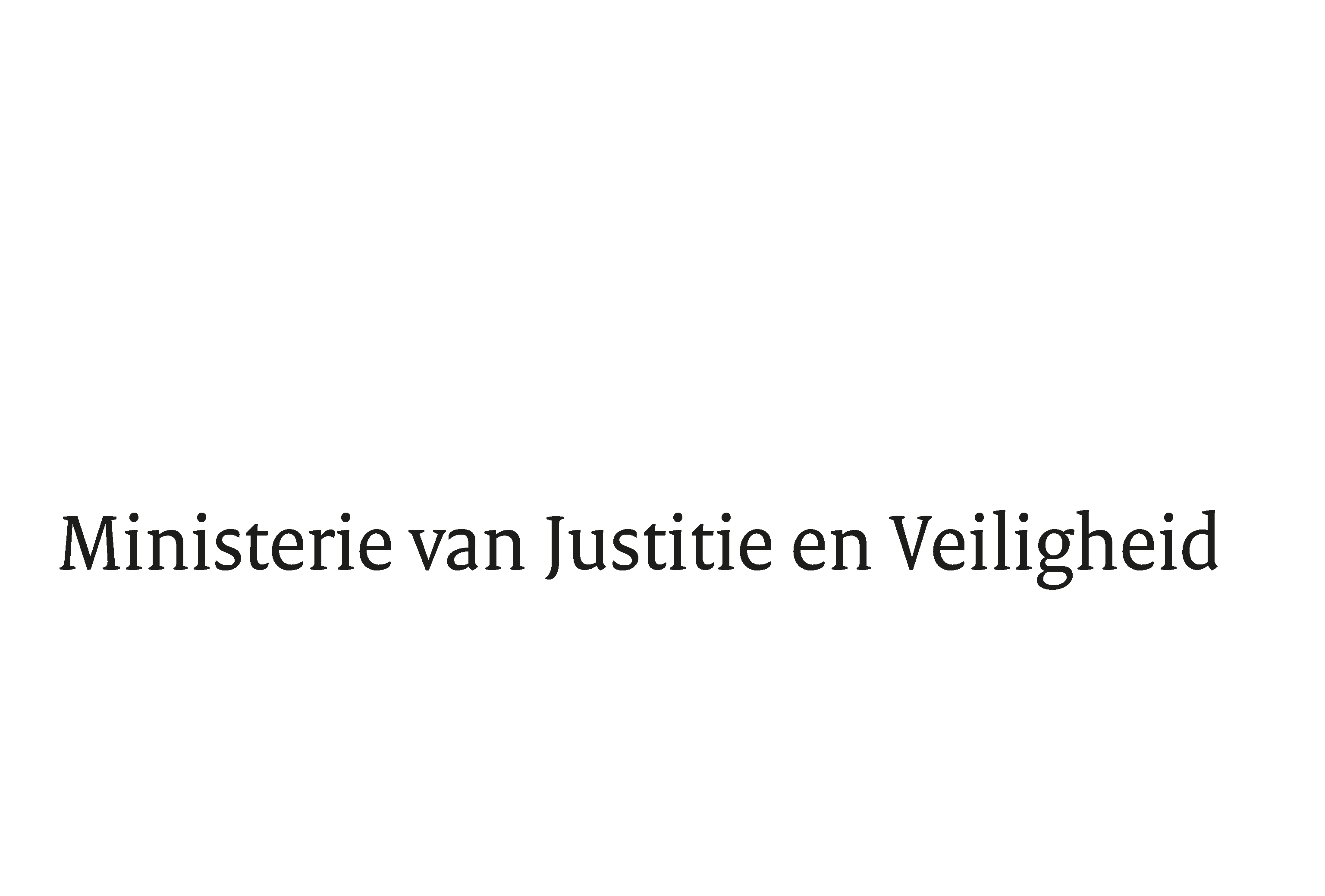 > Retouradres Postbus 20301 2500 EH  Den Haag> Retouradres Postbus 20301 2500 EH  Den HaagAan de Voorzitter van de Tweede Kamer der Staten-GeneraalPostbus 20018 2500 EA  DEN HAAGAan de Voorzitter van de Tweede Kamer der Staten-GeneraalPostbus 20018 2500 EA  DEN HAAGDatum19 maart 2019Onderwerpimplementatiewetsvoorstel richtlijn 2016/800/EU (kinderen in het strafproces) – wetsvoorstel 35 116Directie Wetgeving en Juridische ZakenStraf- en SanctierechtTurfmarkt 1472511 DP  Den HaagPostbus 203012500 EH  Den Haagwww.rijksoverheid.nl/jenvOns kenmerk2530739Bij beantwoording de datum en ons kenmerk vermelden. Wilt u slechts één zaak in uw brief behandelen.Hierbij bied ik u de nota naar aanleiding van het verslag inzake het bovenvermelde voorstel alsmede een nota van wijziging aan.